Sunday School – 9:30Worship Service – 10:30Worship Leader;  Taric Leichty“O Come to the Alter“Holy, Holy, Holy           (blue #120)“How great is our God”“Good, Good Father”Welcome to WorshipSharing and PrayerOffering:	Please tear off your “Response Sheet” and drop it		In the offering basket.Children’s Moment:		Brenda Stauffer	        Kids to Activity Room with Deann & Adyline Herr		             (4 years and younger)Message:		  Tim Detweiler“Great are you Lord”=================================================Everyone is invited to celebrate together this afternoon as Taric gets ordained.  The service will begin at 2:30pm with refreshments to follow.What’s happening at Bellwood this week:Wednesday, April 18 – Grounded Youth – Jr. 6:15 – 7:15		            Sr. – sharing at Awana - -7:30Thursday, April 19 – NE Pastor Cluster		       A.A. & Alanon – 7:30Friday, April 20 – Taric’s day offSaturday, April 21 – Men’s Prayer Breakfast – 7am		       Ladies Prayer Ministry – 7amCHOOSE JOY!  Youth and sponsors, make plans now to join us at Youth Escape 2018 July 20-22 at Hidden Acres Christian Center near Dayton, Iowa.  This weekend retreat, running Friday evening to Sunday lunch, brings together Central Plains youth in grades 7-12 for active worship, breakout discussions and a lot of fun!  Registration is open on the Youth Escape 2018 page at www.centralplainsmc.orgJoin the upcoming MCC Haiti Learning Tour from September 22-27.  Learn from Haitian farmers, artisans, community organizers and human rights advocated about how they – with your support – are building a brighter future for their communities.  Contact Jordan Penner at jordanpenner@mcc.org for more information.Join the road trip to Hesston College May 4 and 5.  This trip is open to prospective students and anyone interested in getting to Hesston for a day!  The bus will leave Iowa Mennonite School, Kalona, at 6am on Friday, May 4 and will stop at Shoemaker’s Travel Plaza, Lincoln and in York and Bruning for more pickups.  Upon arrival students will participate in a campus tour and other visit activities.  The bus will leave Hesston for its return at noon on May 6.  Cost is 15 for high school students and $30 for adults.  Reserve your sear by contacting brandy.quinn@hesston.edu.   First come, first served!The Prayer for Protection		   The light of God surrounds me:		   The love of God enfolds me:		   The power of God protects me:		   The presence of God watches over me.		   Wherever I am, God is!Last Week:  Worship Attendance – 98,  Budget - $4,88123rd Week Budget ReportBudget Giving Summary	Last Week		Fiscal YTDContributions			$4,881			$131,680Budgeted			$5,500			$126,500Over(under)			($619)			$5,180Anniversary this week:  Brad & Shani (Wed.)Activity Room:April 22 – Verlyn Dunlap & Shirley SpohnApril 29 – Sheryl Keller & Alyssa BrownMay 6 – Tara & Jack StahlMay 13 – Tracy & Izzy YeackleyWorship Leader, Music & Singers:April 22 – Worship Leader – Joy Steckly	    Piano – Peg Burkey	    Offertory – Janice Donoghue	    Singers – Sid, Jeni, Josh	    Children’s Moment – Jessica Dunlap	    Speaker – Katie SpohnApril 29 – Worship Leader – Sid Burkey	    Piano – Peg Burkey	    Offertory – Zach Spohn	    Singers – Joy Steckly, David Dickinson	    Children’s Moment – Craig Bontrager	    Speaker – Taric LeichtyBellwood Mennonite Church5230 B Street, Milford, NE 68405Church Office 402-761-2709Montessori School 402-761-3095Email:  bell606@windstream.netWebsite:  www.bellwoodchurch.orgAssociate Pastor of Youth – Taric Leichty 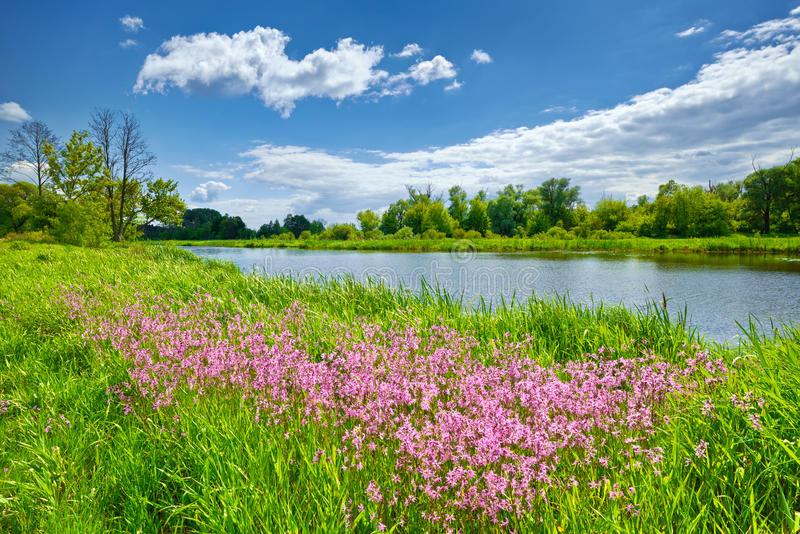 April 15, 2018